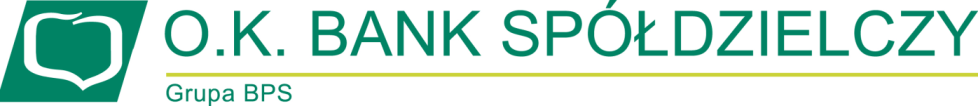 Załącznik do Uchwały nr  12 / 33/VIII/2021Zarządu O.K . Banku Spółdzielczegoz dnia 10.06.2021r.Załącznik do Uchwały Nr 4 /5 /2021Rady Nadzorczej OK. Banku Spółdzielczegoz dnia  24.06.2021r.Polityka informacyjnaOrzesko-Knurowskiego Banku Spółdzielczegoz siedzibą w Knurowiedotycząca ryzyka, adekwatności kapitałowej, polityki w zakresie wynagrodzeń i innych informacji ujawnianych zgodnie z Rozporządzeniem Parlamentu i Rady nr 2019/876 z dnia 20 maja 2019 r.,  informacji podlegających ogłaszaniu zgodnie z Rekomendacją M i P oraz Wytycznymi dotyczącymi ujawnienia w zakresie ekspozycji nieobsługiwanych i restrukturyzowanych ( EBA/GL/2018/10).Knurów,   2021Spis treściI. Postanowienia ogólne§ 1Bank prowadzi przejrzystą politykę informacyjną, uwzględniającą potrzeby informacyjne członków Banku oraz klientów.Niniejsza „Polityka informacyjna Orzesko-Knurowskiego  Banku Spółdzielczego z siedzibą w Knurowie” nazywana dalej „Polityką” określa:zakres ogłaszanych zgodnie z wymogami prawa informacji,określenie częstotliwości dokonywania ogłaszania informacji,formy i miejsca ogłaszania informacji,sposób zapewniania klientom i członkom Banku właściwego dostępu do informacji,zasad zatwierdzania i weryfikowania informacji podlegających zgodnie z Polityką ogłaszaniu.§ 2Niniejsza Polityka stanowi regulację Banku przyjętą w celu:spełnienia wymogów dotyczących obowiązku przyjęcia „formalnej polityki” przyjętej w celu ujawniania informacji zgodnie z art. 432 ust. 3  Rozporządzenia Parlamentu Europejskiego  i Rady (UE) nr 575/2013 z dnia 26 czerwca 2013 r. z poź. zmianami w sprawie wymogów ostrożnościowych dla instytucji  kredytowych i firm inwestycyjnych (...) ze zmianami, zwanego dalej „Rozporządzeniem”; Rozporządzenia Parlamentu Europejskiego i rady 2019/876 z 20.05.2019 zmieniające rozporządzenie 575/2013; Rozporządzenie wykonawcze Komisji 2021/637   dnia 15.03.2021r ustawiające wykonawcze standardy techniczne w odniesieniu do publicznego ujawnienia (….);  spełnienia wymogów art. 111, oraz 111a Ustawy Prawo bankowe;spełniania wymogów Rekomendacji Komisji Nadzoru Finansowego, w tym Rekomendacji M, P, H,  Komisji Nadzoru Finansowego;spełnienia wymogów § 31 Zasad Ładu Korporacyjnego dla instytucji nadzorowanych wydanych uchwałą nr 218/2014 Komisji Nadzoru Finansowego (Dz. Urz. KNF z 2014 roku poz. 17).§ 3Podstawą do opracowania Polityki są przepisy prawa oraz regulacje nadzorcze:Ustawa Prawo bankowe, Rozporządzenie Parlamentu Europejskiego i Rady (UE) nr 575/2013, zmienione przez Rozporządzenie Parlamentu Europejskiego i Rady (UE) 2019/876 z dnia 20 maja 2019 r.Rozporządzenie wykonawcze Komisji (UE) nr 2021/637 z dnia 15 marca 2021rekomendacje nadzorcze wydane przez Komisję Nadzoru Finansowego Rekomendacja P KNF,Rekomendacja M KNF,Rekomendacja H KNF,Wytyczne Europejskiego Urzędu Nadzoru Bankowego (EUNB) dotyczących dokonywania ujawnień informacji, w tym:Wytyczne EBA/GL/2014/14 - w sprawie istotności, zastrzeżonego charakteru i poufności ujawnianych informacji oraz częstotliwości ujawniania zgodnie z art. 432 ust. 1, art. 432 ust. 2 i art. 433 rozporządzenia (UE) nr 575/2013;„Zasad Ładu Korporacyjnego dla instytucji nadzorowanych” wydanych przez Komisję Nadzoru Finansowego,Statutu Banku.II. Informacje podlegające ogłaszaniu lub udostępnianiu§ 4Bank przyjmując i realizując niniejszą Politykę spełnia warunki „małej i niezłożonej instytucji”  zgodnie z art. 4 ust. 1 pkt 145 Rozporządzenia.Bank nie dokonuje ujawniania informacji uznanych za nieistotne, zgodnie z art. 432 ust. 1 Rozporządzenia, jeżeli ich pominięcie lub błędne przedstawienie nie może zmienić lub wpłynąć na ocenę lub decyzję użytkownika tych informacji, który opiera się na nich na potrzeby podjęcia decyzji ekonomicznych – pominięte rodzaje informacji są wyraźnie zaznaczane w treści dokumentu ujawnienia.Bank pomija również informacje, które uznaje się za zastrzeżone lub poufne zgodnie z art. 432 ust. 2 Rozporządzenia, z wyjątkiem informacji podlegających ujawnieniu określonych w art. 437 i 450 Rozporządzenia – pominięte rodzaje informacji są wyraźnie zaznaczane w treści dokumentu ujawnienia.W zakresie ust. 2 i ust. 3 Bank stosuje odpowiednie wytyczne wydane przez Europejski Urząd Nadzoru Bankowego zgodnie z art. 432 Rozporządzenia.Bank w zakresie informacji wymaganych przez Część Ósmą Rozporządzenia, uwzględniając ust. 1 ogłasza informacje dotyczące:strategii i procesów zarządzania oddzielnie dla każdej kategorii ryzyka – zgodnie z art. 435 ust. 1 lit a Rozporządzenia;oświadczenia Zarządu na temat adekwatności rozwiązań dotyczących zarządzania ryzykiem dających zapewnienie, że stosowane systemy zarządzania ryzykiem są adekwatne z punktu widzenia profilu ryzyka i strategii Banku zgodnie z art.  435 ust.1 lit. e) Rozporządzenia;zatwierdzonego przez Zarząd zwięzłego oświadczenia na temat ryzyka zgodnie z art. 435 ust.1 lit. f) Rozporządzenia, w którym pokrótce omówiono ogólny profil ryzyka Banku związany ze strategią działalności. Oświadczenie takie zawiera:(i) kluczowe wskaźniki i dane liczbowe zapewniające zewnętrznym zainteresowanym stronom całościowy obraz procesu zarządzania ryzykiem przez Bank, w tym interakcji między profilem ryzyka Banku, a tolerancją na ryzyko;(ii) informacje dotyczące transakcji wewnątrzgrupowych i transakcji z podmiotami powiązanymi, które to transakcje mogą mieć istotny wpływ na profil ryzyka skonsolidowanej grupy – o ile Bank ma podmioty zależne;informacje na temat liczby stanowisk dyrektorskich, zajmowanych przez członków Zarządu oraz Rady Nadzorczej – zgodnie z art. 435 ust. 2 lit. a) Rozporządzenia;informacje na temat polityki rekrutacji członków Zarządu oraz Rady Nadzorczej zgodnie z art.  435 ust. 2 lit. b);informacje na temat polityki zapewniania różnorodności wyboru członków Zarządu i Rady Nadzorczej zgodnie z art. 435 ust. 2 lit. c) Rozporządzenia;pełne uzgodnienie pozycji kapitału podstawowego Tier I, pozycji dodatkowych w Tier I oraz pozycji w Tier II, jak również filtrów i odliczeń stosowanych do funduszy własnych danej instytucji na mocy art. 32-36, 56, 66 i 79, z bilansem w zbadanym sprawozdaniu finansowym zgodnie z art. 437 lit. a Rozporządzenia;rezultaty procesu oceny adekwatności kapitału wewnętrznego zgodnie z art. 438 lit. c) Rozporządzenia - pod warunkiem skierowania do Banku wniosku Komisji Nadzoru Finansowego;całkowitą kwotę ekspozycji ważonej ryzykiem i odnośny łączny wymóg w zakresie funduszy własnych określone zgodnie z art. 92 Rozporządzenia, w podziale na poszczególne kategorie ryzyka określone w części trzeciej Rozporządzenia (wymogi kapitałowe), oraz, w stosownych przypadkach, wyjaśnienie skutku, jaki dla obliczenia kwoty funduszy własnych i kwoty ekspozycji ważonej ryzykiem wynika z zastosowania dolnych limitów dla kapitału i nieodliczania pozycji od funduszy własnych zgodnie z art. 438 lit. d);  najważniejsze wskaźniki zgodnie z art. 447 Rozporządzenia, w postaci:(i) strukturę ich funduszy własnych i wymogów w zakresie funduszy własnych, obliczonych zgodnie z art. 92 Rozporządzenia;(ii) łączną kwotę ekspozycji na ryzyko, obliczoną zgodnie z art. 92 ust. 3 art. 92 Rozporządzenia;(iii) w stosownych przypadkach - kwotę i strukturę dodatkowych funduszy własnych, które Bank zobowiązany jest posiadać zgodnie z art. 104 ust. 1 lit. a) dyrektywy 2013/36/UE ;(iv) wymóg połączonego bufora, który Bank zobowiązany jest posiadać zgodnie z tytułem VII rozdział 4 dyrektywy 2013/36/UE;(v) wskaźnik dźwigni oraz miarę ekspozycji całkowitej wskaźnika dźwigni, obliczone zgodnie z art. 429 Rozporządzenia;(vi) informacje w odniesieniu do ich wskaźnika pokrycia płynności (LCR) obliczonego zgodnie z aktem delegowanym, o którym mowa w art. 460 ust. 1 Rozporządzenia:- średnią lub średnie, stosownie do przypadku, swoich wskaźników pokrycia płynności (LCR) na podstawie obserwacji na koniec miesiąca w okresie poprzedzających 12 miesięcy dla każdego kwartału odnośnego okresu, za który informacje podlegają ujawnieniu;- średnią lub średnie, stosownie do przypadku, łącznych aktywów płynnych, po zastosowaniu odpowiednich redukcji wartości, uwzględnionych w zabezpieczeniu przed utratą płynności zgodnie z aktem delegowanym, o którym mowa w art. 460 ust. 1 Rozporządzenia, na podstawie obserwacji na koniec miesiąca w okresie poprzedzających 12 miesięcy dla każdego kwartału odnośnego okresu, za który informacje podlegają ujawnieniu;-  średnie ich wypływy i wpływy płynności oraz wypływy płynności, obliczone zgodnie z aktem delegowanym, o którym mowa w art. 460 ust. 1 Rozporządzenia, na podstawie obserwacji na koniec miesiąca w okresie poprzedzających 12 miesięcy dla każdego kwartału odnośnego okresu, za który informacje podlegają ujawnieniu;(vii) następujące informacje związane z ich wymogiem dotyczącym stabilnego finansowania netto, obliczonym zgodnie z częścią szóstą tytuł IV Rozporządzenia:- wskaźnik stabilnego finansowania netto na koniec każdego kwartału odnośnego okresu, za który informacje podlegają ujawnieniu;-  dostępne stabilne finansowanie na koniec każdego kwartału odnośnego okresu, za który informacje podlegają ujawnieniu;-  wymagane stabilne finansowanie na koniec każdego kwartału odnośnego okresu, za który informacje podlegają ujawnieniu;(viii) wskaźnik funduszy własnych i zobowiązań kwalifikowalnych oraz ich elementy składowe, licznik i mianownik, obliczone zgodnie z art. 92a i 92b Rozporządzenia i przedstawione w podziale na szczeblu każdej grupy objętej planem restrukturyzacji i uporządkowanej likwidacji, w stosownych przypadkach;informacje na temat polityki wynagrodzeń:(i) informacje dotyczące procesu decyzyjnego stosowanego przy ustalaniu polityki wynagrodzeń, a także liczbę posiedzeń głównego organu odpowiedzialnego za nadzór nad wynagrodzeniami zorganizowanych w danym roku obrachunkowym, w tym - w stosownych przypadkach - informacje na temat składu i zakresu zadań komitetu ds. wynagrodzeń, konsultanta zewnętrznego, z którego usług skorzystano przy ustalaniu polityki wynagrodzeń, oraz roli odpowiednich zainteresowanych stron ( art.450 ust.1a);(ii) informacje na temat powiązania między wynagrodzeniem pracowników a ich wynikami ( art.450 ust.1b);(iii) najważniejsze informacje na temat cech charakterystycznych systemu wynagrodzeń, w tym informacje na temat kryteriów stosowanych przy pomiarze wyników i korekcie ryzyka, polityki odraczania wypłaty i kryteriów nabywania uprawnień( art.450 ust.1c);(iv) stosunek stałych składników wynagrodzenia do zmiennych składników wynagrodzenia, ustalony zgodnie z art. 94 ust. 1 lit. g) dyrektywy 2013/36/UE ( art.450 ust.1d);(v) zagregowane informacje ilościowe na temat wynagrodzeń, z podziałem na kadrę kierowniczą wyższego szczebla i członków personelu, których działalność zawodowa ma istotny wpływ na profil ryzyka instytucji, zawierające następujące dane (art.450 ust.1h);kwoty wynagrodzeń przyznanych za dany rok obrachunkowy, z podziałem na wynagrodzenie stałe, w tym opis stałych składników, i na wynagrodzenie zmienne, oraz liczbę beneficjentów;kwoty i formy przyznanego wynagrodzenia zmiennego, z podziałem na świadczenia pieniężne, akcje i instrumenty związane z akcjami oraz inne rodzaje, oddzielnie dla części wynagrodzenia płatnej z góry i części z odroczoną wypłatą;kwoty wynagrodzenia z odroczoną wypłatą przyznanego za poprzednie okresy wykonywania pracy, z podziałem na kwotę przysługującą w danym roku obrachunkowym i kwotę przysługującą w następnych latach;kwotę wynagrodzenia z odroczoną wypłatą przysługującego w danym roku obrachunkowym, wypłaconego w tym roku obrachunkowym i zmniejszonego na skutek korekt wyników;gwarantowane wypłaty wynagrodzenia zmiennego w danym roku obrachunkowym oraz liczbę beneficjentów takich wypłat;odprawy przyznane w poprzednich okresach i wypłacone w danym roku obrachunkowym;kwoty odpraw przyznanych w danym roku obrachunkowym, z podziałem na kwoty wypłacone z góry i wypłaty odroczone, liczbę beneficjentów tych płatności oraz wysokość najwyższej płatności z tego tytułu przyznanej na rzecz jednej osoby;(vi) liczba osób, które otrzymały wynagrodzenie w wysokości co najmniej 1 mln EUR w danym roku obrachunkowym: dla osób, które otrzymały wynagrodzenia w przedziale między 1 mln EUR a 5 mln EUR - w podziale na przedziały wynagrodzeń o wielkości 500 000 EUR, a dla osób, które otrzymały wynagrodzenia w kwocie co najmniej 5 mln EUR - w podziale na przedziały wynagrodzeń o wielkości 1 mln EUR ( art.450 ust.1i);(vii) na żądanie państwa członkowskiego lub właściwego organu - łączne wynagrodzenie dla każdego członka organu zarządzającego lub kadry kierowniczej wyższego szczebla ( art.450 ust.1j);(viii) informacje na temat tego, czy Bank korzysta z odstępstwa określonego w art. 94 ust. 3 dyrektywy 2013/36/UE ( art.450 ust.1k);.Bank łącznie z informacjami ujawnianymi  ujawnia ponadto:informacje dotyczące ryzyka płynności i pozycji płynnościowej zgodnie z wymaganiami Rekomendacji P Komisji Nadzoru Finansowego, w zakresie:organizacji zarządzania płynnością:rolę i zakres odpowiedzialności komórek organizacyjnych zaangażowanych w zarządzanie ryzykiem płynności,sposób pozyskiwania finansowania działalności,stopień scentralizowania funkcji skarbowych i zarządzania płynnością,zasady funkcjonowania w ramach Zrzeszenia / Systemu Ochrony,ujawnień ilościowych, w szczególności:rozmiar i skład nadwyżki płynności,wielkość wiążących banki nadzorczych miar płynności oraz wskaźnika LCR,lukę płynności dla pierwszych trzech przedziałów z uwzględnieniem pozycji bilansowych i pozabilansowych oraz skumulowane luki płynności,dodatkowe zabezpieczenia płynności funkcjonujące w Zrzeszeniu / Systemie Ochrony,zakres ujawnień jakościowych, w szczególności:aspekty ryzyka płynności na które narażony jest Bank,sposób dywersyfikacji źródeł finansowania,techniki ograniczania ryzyka płynności,pojęcia stosowane w procesie mierzenia pozycji płynności i ryzyka płynności,wyjaśnienie w jaki sposób ryzyko płynności rynku jest odzwierciedlone w procesie zarządzania płynnością płatniczą,wyjaśnienie sposobu wykorzystania testów warunków skrajnych,wskazanie w jaki sposób plan awaryjny uwzględnia wyniki testów warunków skrajnych,politykę utrzymywania rezerwy płynności,występowania ograniczeń regulacyjnych odnośnie transferu płynności,częstotliwość i rodzaj sprawozdawczości w zakresie ryzyka płynności.Informacje wymagane Rekomendacją M Komisji Nadzoru Finansowego o ryzyku operacyjnym, w tym informacje dotyczące strat z tytułu ryzyka operacyjnego,W zakresie wymaganym Wytycznymi dotyczącymi ujawnienia w zakresie ekspozycji nieobsługiwanych i restrukturyzowanych ( EBA/GL/2018/10) ujawnia informacje :Jakość kredytowa ekspozycji restrukturyzowanych,Jakość kredytowa ekspozycji obsługiwanych i nieobsługiwanych w podziale według liczby dni przeterminowania,Ekspozycje obsługiwane i nieobsługiwane oraz związane z nimi rezerwy,Zabezpieczenie uzyskane przez przejecie i postepowanie egzekucyjne.III. Częstotliwość, formy i miejsce ogłaszania informacji
§ 5Pełny zakres informacji o charakterze ilościowym i jakościowym dotyczący adekwatności kapitałowej oraz informacji podlegających ogłaszaniu, Bank ujawnia z częstotliwością roczną, w terminie publikacji zatwierdzonego przez Zebranie Przedstawicieli rocznego sprawozdania finansowego Banku (tj. data wysłania sprawozdania finansowego do KRS).Bank raz na pół roku ujawnia najważniejsze wskaźniki, o których mowa w art. 447 Rozporządzenia w terminie do 30 września.IV. Formy i miejsce ogłaszania informacji§ 6Bank informacje o których mowa w § 5  ust.1 i 2 udostępnia Klientom w formie papierowej w Centrali Orzesko-Knurowskiego Banku Spółdzielczego z siedzibą w Knurowie, ul. Szpitalna 8 A w sekretariacie w każdy poniedziałek w godzinach od 1000 do 1100 oraz na stronie internetowej www.okbank.pl.Bank ujawnia informacje wymienione w ust. 1 w formacie zgodnym z art. 434a Rozporządzenia – tzn. w jednolitym formacie ujawniania informacji, zgodnym 
z przepisami Rozporządzenia wykonawczego Komisji (UE) nr  2021/637 z 15 marca 2021r.Informacja publikowana jest w języku polskim.Wszystkie dane ilościowe prezentowane są w tysiącach złotych bez miejsc po przecinku.Polityka informacyjna Orzesko-Knurowskiego Banku Spółdzielczego z siedzibą w Knurowie dotycząca ryzyka, adekwatności kapitałowej, informacji podlegających ogłaszaniu zgodnie z Rekomendacją P i M oraz Wytycznymi dotyczącymi ujawnienia w zakresie ekspozycji nieobsługiwanych i restrukturyzowanych ( EBA/GL/2018/10) publikowana jest stronie internetowej www.okbank.pl. oraz udostępniana do wglądu Klientom w formie papierowej w  Centrali Banku w Knurowie,  ul. Szpitalna 8A w Sekretariacie w każdy poniedziałek  w godzinach od 1000 do 1100.V. Zasady zatwierdzania i weryfikacji ogłaszanych informacji§ 7Informacje o których mowa w § 5 ust. 1 i 2 przed  podaniem do publicznej wiadomości zatwierdzane są przez Zarząd Banku.Informacje pochodzące ze sprawozdania finansowego podlegają procedurze weryfikacyjnej podczas badania sprawozdania finansowego przez biegłego rewidenta.Informacje, które nie są objęte badaniem sprawozdania finansowego przez biegłego rewidenta, podlegają weryfikacji zgodnie z systemem kontroli wewnętrznej obowiązującym w Banku. VI. Zasady weryfikacji Polityki§ 8Polityka podlega rocznej weryfikacji w terminie do dnia 31 grudnia każdego roku.Weryfikacji podlega w szczególności częstotliwość publikowania informacji, miejsce ich ogłaszania oraz zakres informacji podlegających ujawnieniom.Zakres ujawnianych informacji może ulec zmianie w przypadku:zmiany strategii Banku;zmiany profilu ryzyka;zmiany metod wyliczania wymogów kapitałowych;zmiany Rozporządzenia lub innych przepisów regulacyjnych w zakresie zarządzania ryzykiem i polityki wynagrodzeń.Zasady polityki informacyjnej podlegają weryfikacji przez  Zespół ds. Ryzyk.Wyniki weryfikacji podlegają zaopiniowaniu przez Komitet Zarządzania Ryzykiem na wniosek Zespołu ds. Ryzyk.  Wyniki weryfikacji zostają przedstawione Zarządowi przez Komitet Zarzadzania Ryzykiem, a następnie Zarząd przedstawia do zaakceptowania Radzie Nadzorczej na najbliższym posiedzeniu.VII. Przepisy końcowe i przejściowe§ 9Przepisy zawarte w niniejszym dokumencie obowiązują w stosunku do informacji ujawnianych za I półrocze 2021r i w latach kolejnych.Tekst jednolity oraz wszystkie zmiany do niniejszego dokumentu, podlegają zatwierdzeniu przez Zarząd i Radę Nadzorczą Banku.Załącznik 1do Polityki Informacyjnej  ZASADY DOSTĘPU DO POLITYKI INFORMACYJNEJ ORZESKO-KNUROWSKIEGO BANKU SPÓŁDZIELCZEGO Z SIEDZIBĄ W KNUROWIE dotyczącej ryzyka, adekwatności kapitałowej, polityki w zakresie wynagrodzeń i innych informacji ujawnianych zgodnie z Rozporządzenie Parlamentu Europejskiego i Rady (UE) 2019/876 z dnia 20 maja 2019 r.,  informacji podlegających ogłaszaniu zgodnie z Rekomendacją M i P oraz z Wytycznymi dotyczącymi ujawnienia w zakresie ekspozycji nieobsługiwanych i restrukturyzowanych ( EBA/GL/2018/10).Orzesko-Knurowski Bank Spółdzielczy z siedzibą w Knurowie informuje, że dokument Polityka informacyjna dotycząca adekwatności w obejmuje:zakres ogłaszanych przez Bank zgodnie z wymogami prawa informacji,określenie częstotliwości dokonywania ogłaszania informacji,formy i miejsca ogłaszania informacji,zasady zatwierdzenia i weryfikowania informacji podlegających ogłaszaniu.Pełny zakres informacji o charakterze ilościowym i jakościowym dotyczący adekwatności kapitałowej, informacji podlegających ogłaszaniu zgodnie z Rekomendacją P i M  oraz  Wytycznymi dotyczącymi ujawnienia w zakresie ekspozycji nieobsługiwanych i restrukturyzowanych ( EBA/GL/2018/10) Bank ujawnia z częstotliwością roczną, w terminie publikacji zatwierdzonego przez Zebranie Przedstawicieli rocznego sprawozdania finansowego Banku.Bank raz na pół roku ujawnia najważniejsze wskaźniki, o których mowa w art. 447 Rozporządzenia w terminie do 30 września.Polityka informacyjna Orzesko-Knurowskiego Banku Spółdzielczego z siedzibą w Knurowie dotycząca adekwatności kapitałowej, informacji podlegających ogłaszaniu zgodnie z Rekomendacją P i M  oraz  Wytycznymi dotyczącymi ujawnienia w zakresie ekspozycji nieobsługiwanych i restrukturyzowanych (EBA/GL/2018/10) publikowana jest stronie internetowej www.okbank.pl. oraz udostępniana do wglądu Klientom w formie papierowej w  Centrali Banku w Knurowie,  ul. Szpitalna 8A w Sekretariacie w każdy poniedziałek  w godzinach od 1000 do 1100.Informacje, o których mowa w pkt. 2 i pkt. 3  ujawniane są w języku polskim i  udostępniane do wglądu Klientom w formie papierowej w  Centrali Banku w Knurowie,  ul. Szpitalna 8A w Sekretariacie w każdy poniedziałek  w godzinach od 1000 do 1100 oraz na stronie internetowej www.okbank.pl.ZARZĄD ORZESKO-KNUROWSKIEGOBANKU SPÓŁDZIELCZEGOZarządOrzesko-KnurowskiegoBanku Spółdzielczego z siedzibą w KnurowieRada NadzorczaOrzesko-KnurowskiegoBanku Spółdzielczego z siedzibą w Knurowie